专技人员证书系统操作指南1.2.1注册及登录1. 登录北京市人力资源和社会保障局官网（rsj.beijing.gov.cn）。找到“公共服务平台用户中心”模块，点击图片即可进入登录页面，如下图1.2-1：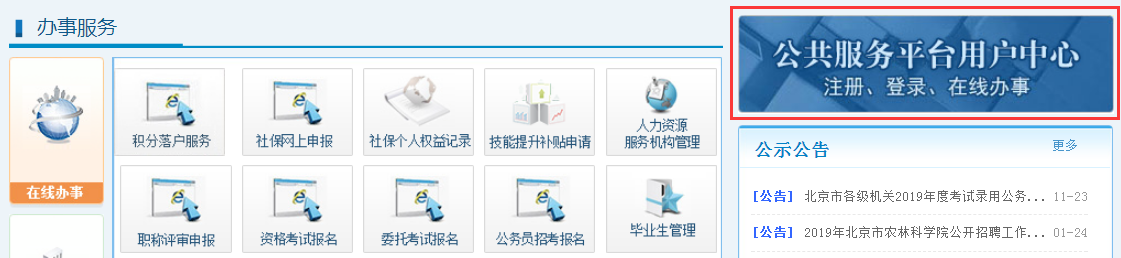 图1.2-12. 新用户可在公共服务平台用户中心，通过“立即注册”入口，跳转到“北京市统一身份认证平台”完成账号注册，如下图1.2-2、1.2-3：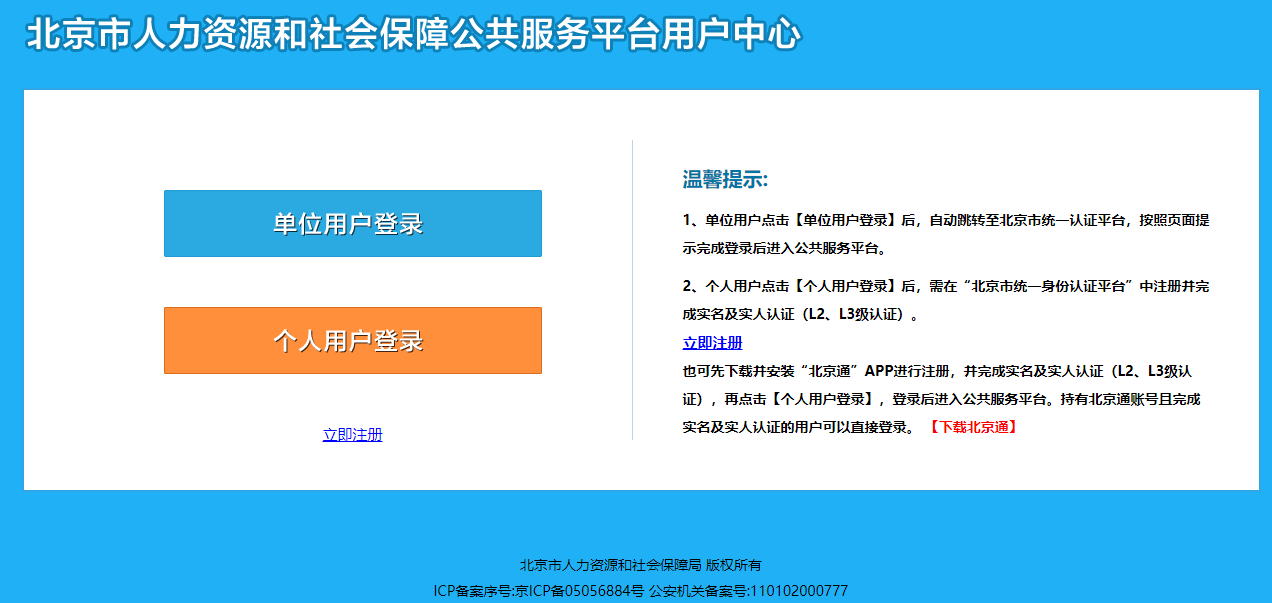 图1.2-2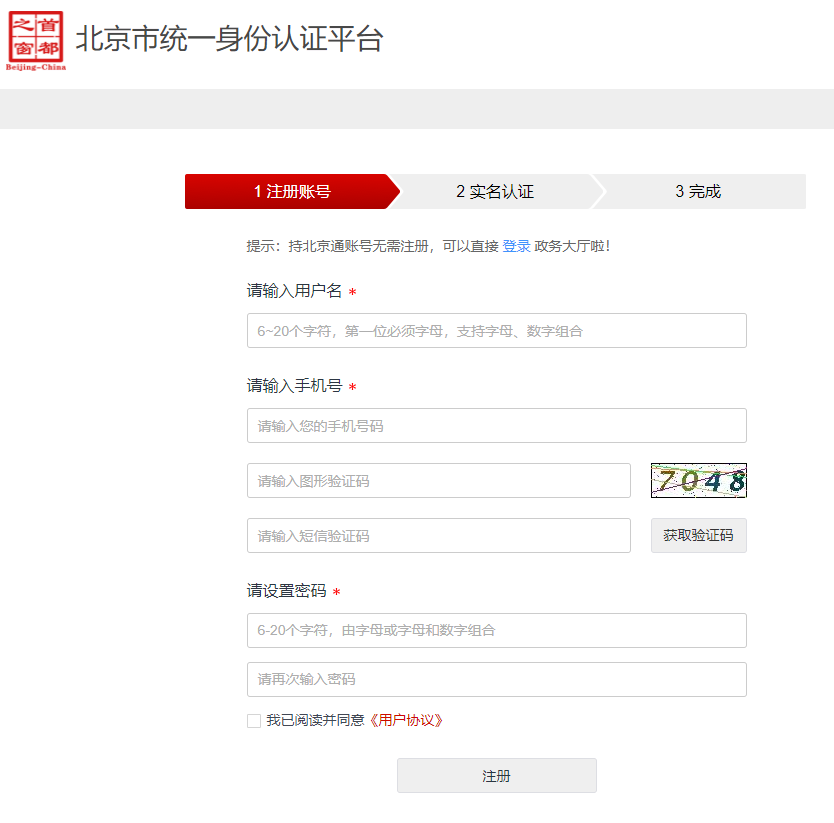 图1.2-32. 老用户可直接点击【个人用户登录】，使用密码或手机登录，进入用户中心，如下图1.2-4：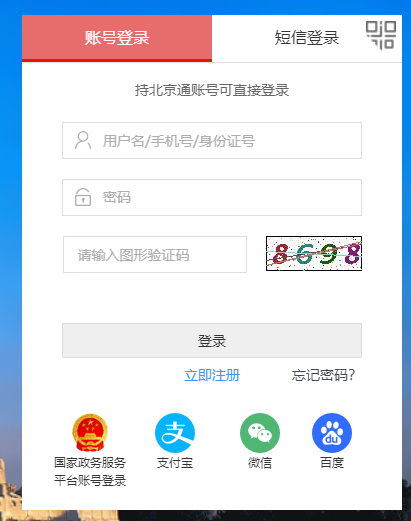 图1.2-4进入用户中心之后，在服务列表找到并点击“专技人员证书系统”，如下图1.2-5：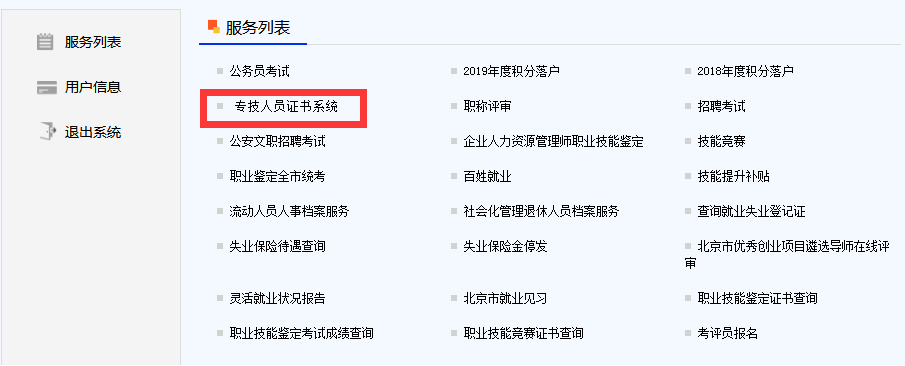 图1.2-51.2.2查看证书列表证书列表，点击操作列【详情】按钮，则进入当前行证书的详情页面，如下图1.2-6:注意：子系统首页只会显示用当前登录的证件号码取得的资格证书（当前状态为已核发已领取或者是已核发未领取）！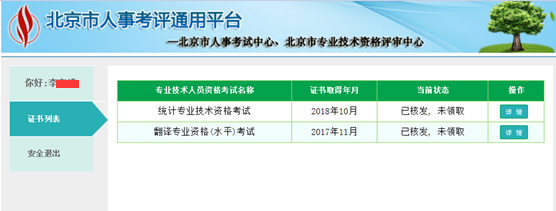 图1.2-61.2.3下载专业技术人员资格考试合格通知书在此页面可查看证书的详情信息，点击【下载《专业技术人员资格考试合格通知书》】按钮，可下载pdf格式的《专业技术人员资格考试合格通知书》；点击左侧历史【证书列表】菜单返回到系统首页；点击左侧【安全退出】则退出当前子系统并返回到用户中心登录页面。如下图1.2-7：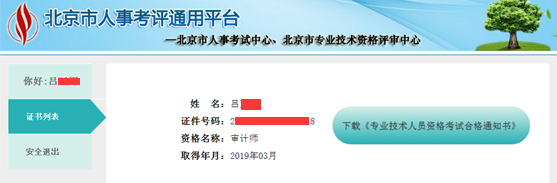 图1.2-71.2.4证书领取在详情页面中（如图1.2-8），对于允许领取的证书，还有选择证书领取方式的功能。点击【邮寄】按钮，将弹出证书邮寄须知，（如图1.2-9）然后展示二维码，供微信扫码下快递单。（如图1.2-10）点击【现场领取】按钮，将弹出领取须知，然后提示到现场领取的提示文字。（如图1.2-11）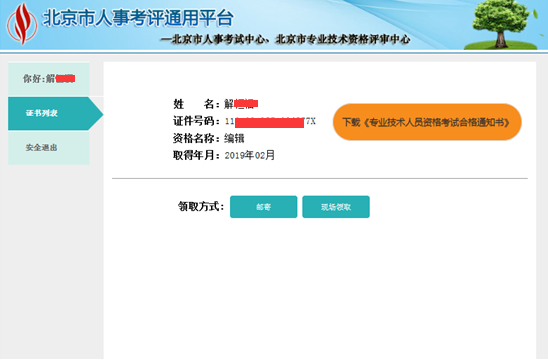 图1.2-8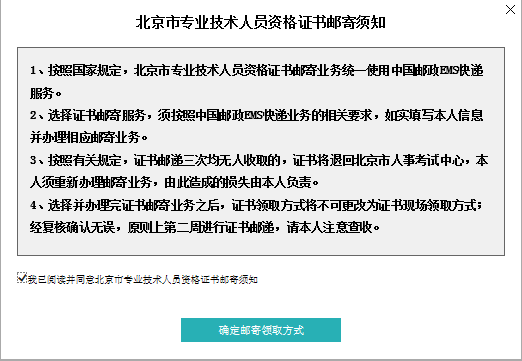 图1.2-9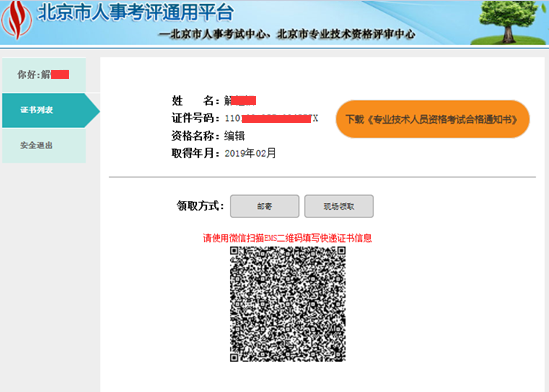 图1.2-10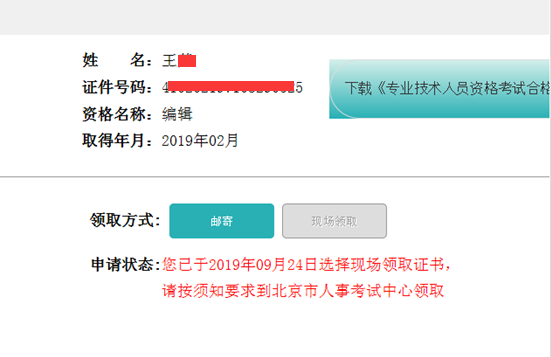 图1.2-11